Medicinska škola, Šibenik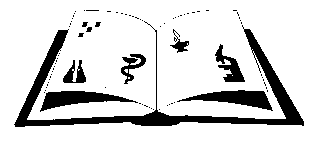 Medicinska škola, ŠibenikMedicinska škola, ŠibenikMedicinska škola, ŠibenikMedicinska škola, ŠibenikMedicinska škola, ŠibenikZDRAVSTVENE VJEŽBE; školska godina 2017./18.ZDRAVSTVENE VJEŽBE; školska godina 2017./18.ZDRAVSTVENE VJEŽBE; školska godina 2017./18.ZDRAVSTVENE VJEŽBE; školska godina 2017./18.ZDRAVSTVENE VJEŽBE; školska godina 2017./18.ZDRAVSTVENE VJEŽBE; školska godina 2017./18.ZDRAVSTVENE VJEŽBE; školska godina 2017./18.ZDRAVSTVENE VJEŽBE; školska godina 2017./18.ZDRAVSTVENE VJEŽBE; školska godina 2017./18.ZDRAVSTVENE VJEŽBE; školska godina 2017./18.ZDRAVSTVENE VJEŽBE; školska godina 2017./18.ZDRAVSTVENE VJEŽBE; školska godina 2017./18.medicinska sestra opće njege / medicinski tehničar opće njegemedicinska sestra opće njege / medicinski tehničar opće njegemedicinska sestra opće njege / medicinski tehničar opće njegemedicinska sestra opće njege / medicinski tehničar opće njegemedicinska sestra opće njege / medicinski tehničar opće njegemedicinska sestra opće njege / medicinski tehničar opće njegeOPĆA BOLNICA "HRVATSKI PONOS" - KNINOPĆA BOLNICA "HRVATSKI PONOS" - KNINOPĆA BOLNICA "HRVATSKI PONOS" - KNINOPĆA BOLNICA "HRVATSKI PONOS" - KNINOPĆA BOLNICA "HRVATSKI PONOS" - KNINOPĆA BOLNICA "HRVATSKI PONOS" - KNINOPĆA BOLNICA "HRVATSKI PONOS" - KNINOPĆA BOLNICA "HRVATSKI PONOS" - KNINOPĆA BOLNICA "HRVATSKI PONOS" - KNINOPĆA BOLNICA "HRVATSKI PONOS" - KNINOPĆA BOLNICA "HRVATSKI PONOS" - KNINOPĆA BOLNICA "HRVATSKI PONOS" - KNINr.br.Ime i prezime učenikaIme i prezime učenikaDatumDatum Radno vrijeme: 7 - 15-satiOdjel kirurgijeOdjel kirurgijeOdjel kirurgijeOdjel kirurgijeOdjel kirurgijeOdjel kirurgije1.1.Lucija Zelić24.4. - 7.6. 2018.subota radnasubota radna2.2.Milica Bradaš24.4. - 7.6. 2018.subota radnasubota radnaOdjel interne medicineOdjel interne medicineOdjel interne medicineOdjel interne medicineOdjel interne medicineOdjel interne medicine1.1.Ana Valjan24.4. - 7.6. 2018.subota radnasubota radna2.2.Ante Konforta24.4. - 7.6. 2018.subota radnasubota radnaProduženo liječenjeProduženo liječenjeProduženo liječenjeProduženo liječenjeProduženo liječenjeProduženo liječenje1.1.Lea Mandić24.4. - 7.6. 2018.subota radnasubota radna2.2.Anita Knežević 24.4. - 7.6. 2018.subota radnasubota radnaOdjel ginekologije i porodiljstvaOdjel ginekologije i porodiljstvaOdjel ginekologije i porodiljstvaOdjel ginekologije i porodiljstvaOdjel ginekologije i porodiljstvaOdjel ginekologije i porodiljstva1.1.Marija Grizelj24.4. - 7.6. 2018.subota radnasubota radnaNapomena:31. svibnja (Tjelovo) neradni dan.                                                                                                                Snežana Žaja, nastavnik – savjetnik   Napomena:31. svibnja (Tjelovo) neradni dan.                                                                                                                Snežana Žaja, nastavnik – savjetnik   Napomena:31. svibnja (Tjelovo) neradni dan.                                                                                                                Snežana Žaja, nastavnik – savjetnik   Napomena:31. svibnja (Tjelovo) neradni dan.                                                                                                                Snežana Žaja, nastavnik – savjetnik   Napomena:31. svibnja (Tjelovo) neradni dan.                                                                                                                Snežana Žaja, nastavnik – savjetnik   Napomena:31. svibnja (Tjelovo) neradni dan.                                                                                                                Snežana Žaja, nastavnik – savjetnik   Napomena:31. svibnja (Tjelovo) neradni dan.                                                                                                                Snežana Žaja, nastavnik – savjetnik   Napomena:31. svibnja (Tjelovo) neradni dan.                                                                                                                Snežana Žaja, nastavnik – savjetnik   Napomena:31. svibnja (Tjelovo) neradni dan.                                                                                                                Snežana Žaja, nastavnik – savjetnik   Napomena:31. svibnja (Tjelovo) neradni dan.                                                                                                                Snežana Žaja, nastavnik – savjetnik   Napomena:31. svibnja (Tjelovo) neradni dan.                                                                                                                Snežana Žaja, nastavnik – savjetnik   Napomena:31. svibnja (Tjelovo) neradni dan.                                                                                                                Snežana Žaja, nastavnik – savjetnik   